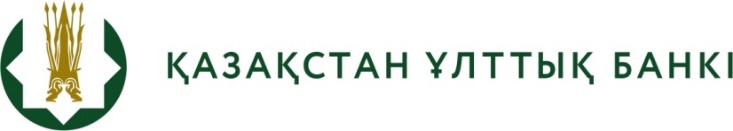 БАСПАСӨЗ РЕЛИЗІҚызметін Қазақстан Республикасы Ұлттық Банкінің қолма-қол шетел валютасымен айырбастау операцияларына арналған лицензиясы негізінде тек қана айырбастау пункттері арқылы жүзеге асыратын заңды тұлғаларға және банкноттарды, монеталарды және құндылықтарды инкассациялау айрықша қызметі болып табылатын заңды тұлғаларға қылмыстық жолмен алынған кірістерді заңдастыруға (жылыстатуға) және терроризмді қаржыландыруға қарсы іс-қимыл жасау мақсатында ішкі бақылау қағидаларына қойылатын талаптарға өзгерістер енгізу туралы         Нұр-Сұлтан қ.                                                                                    2022 жылғы 21 шілде                                                     Қазақстан Ұлттық Банкі (бұдан әрі – ҚҰБ) «Қызметін Қазақстан Республикасы Ұлттық Банкінің қолма-қол шетел валютасымен айырбастау операцияларына арналған лицензиясы негізінде тек қана айырбастау пункттері арқылы жүзеге асыратын заңды тұлғаларға және банкноттарды, монеталарды және құндылықтарды инкассациялау айрықша қызметі болып табылатын заңды тұлғаларға қылмыстық жолмен алынған кірістерді заңдастыруға (жылыстатуға) және терроризмді қаржыландыруға қарсы іс-қимыл жасау мақсатында ішкі бақылау қағидаларына қойылатын талаптарды бекіту туралы» Қазақстан Республикасы Ұлттық Банкі Басқармасының 2022 жылғы 28 ақпандағы № 20 қаулысына өзгерістер енгізу туралы» Қазақстан Республикасының Ұлттық Банкі Басқармасы қаулысының жобасын (бұдан әрі – Жоба) әзірленгені туралы хабарлайды.Жобаны қабылдау «Қазақстан Республикасының кейбір заңнамалық актілеріне қылмыстық жолмен алынған кірістерді заңдастыруға (жылыстатуға) және терроризмді қаржыландыруға қарсы іс-қимыл, сондай-ақ мемлекеттік баға реттеу мәселелері бойынша өзгерістер мен толықтырулар енгізу туралы» Қазақстан Республикасының 2022 жылғы 
1 шілдедегі № 131-VII Заңын іске асыру, сондай-ақ ФАТФ Халықаралық стандарттарына сәйкес келтіру үшін қажет.Жобаның толық мәтінімен https://legalacts.egov.kz/npa/view?id=14160340 ашық нормативтік құқықтық актілердің ресми интернет-порталында және ҚҰБ сайтында танысуға болады.Толығырақ ақпаратты БАҚ өкілдері мына телефон бойынша алуына болады:8 (7172) 77–52–10e-mail: press.nationalbank.kz  www.nationalbank.kz 